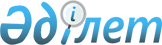 О некоторых вопросах налогообложения на территории Шахтинского региона
					
			Утративший силу
			
			
		
					Решение XXXVII сессии IV созыва Шахтинского городского маслихата Карагандинской области от 26 октября 2011 года N 739/37. Зарегистрировано Управлением юстиции города Шахтинск Карагандинской области 28 ноября 2011 года N 8-8-99. Утратило силу решением Шахтинского городского маслихата Карагандинской области от 10 мая 2018 года № 1515/21
      Сноска. Утратило силу решением Шахтинского городского маслихата Карагандинской области от 10.05.2018 № 1515/21 (вводится в действие по истечению десяти календарных дней после дня его первого официального опубликования).
      В соответствии с Кодексом Республики Казахстан от 10 декабря 2008 года "О налогах и других обязательных платежах в бюджет (Налоговый Кодекс)", Законом Республики Казахстан от 23 января 2001 года "О местном государственном управлении и самоуправлении в Республике Казахстан" городской маслихат РЕШИЛ:
      1. Установить категории автостоянок (паркингов) согласно приложению 1 к настоящему решению.
      2. Установить размеры ставок на земли населенных пунктов, выделенных под автостоянки (паркинги) с увеличением базовых ставок согласно приложению 2 к настоящему решению.
      3. Для применения базовых ставок налога на земли других категорий, выделенные под автостоянки (паркинги), автозаправочные станции, относящиеся к Шахтинскому региону, близлежащим населенным пунктом определить город Шахтинск.
      4. Настоящее решение вводится в действие по истечении десяти календарных дней после дня его первого официального опубликования. Категории автостоянок (паркингов) по Шахтинскому региону Размеры ставок налога на земли, выделенные под автостоянки (паркинги) в зависимости от категории
					© 2012. РГП на ПХВ «Институт законодательства и правовой информации Республики Казахстан» Министерства юстиции Республики Казахстан
				
Председатель сессии
А. Калыков
Секретарь Шахтинского
городского маслихата
А. Сатова
СОГЛАСОВАНО
Начальник
Налогового управления
по городу Шахтинску
С. РахимоваПриложение 1
к решению XXXVII сессии
городского маслихата
от 26 октября 2011 года N 739/37
N п/п
Виды автостоянок
Категории
1
Надземные автостоянки закрытого типа, автостоянки открытого типа.
Автостоянки, пристраиваемые к зданиям другого назначения, автостоянки, встроенные в здания другого назначения
1 категория
2
Автостоянки, расположенные под зданиями в подземных, подвальных, цокольных или в нижних надземных этажах
2 категорияПриложение 2
к решению XXXVII сессии
городского маслихата
от 26 октября 2011 года N 739/37
N п/п
Категории автостоянок
Ставки
1
1 категория
в 10 раз
2
2 категория
в 9 раз